Задание №1  для команды-участницы проекта-конкурса«Академия юного пожарного»Команде необходимо сфотографироваться всей командой на фоне здания, находящегося на территории г.о. Сухой Лог и относящегося  к Организации противопожарной безопасности. Затем необходимо выполнить рисунок этого здания (возможна коллективная/индивидуальная  работа).(Формат фото 10*15, формат рисунка А4, любая техника исполнения).Критерии оценивания фото: - обязательно присутствие всей команды на фото;- желательно найти как можно более редко встречающееся здание/организацию.Критерии оценивания рисунка:- рисунок выполняют участники команды самостоятельно, роль взрослого сводится к минимуму; - аккуратность исполнения;- креативный подход.Максимальное количество баллов за задание: 10 баллов (независимо от количества рисунков).Задание №2 для команды-участницы проекта-конкурса«Академия юного пожарного»Команде необходимо ответить на предложенные в задании вопросы викторины. Приветствуется помощь родителей, социальных партнеров (например поход в библиотеку/ на экскурсию в ВДПО, ПСЧ №17),  опрос жителей города при поиске ответов. Все ответы на викторину оформляются в форме книжки-малышки, альбома, креативной листовки, буклета и т.д.Критерии оценивания ответов на вопросы викторины:- правильность ответов;- наличие разнообразных форм работы при поиске ответов;- оригинальность оформления полученных ответов. Максимальное количество баллов за задание: 12 балловЗадание №3  для команды-участницы проекта-конкурса«Академия юного пожарного»Команде необходимо проявить творческие способности и сочинить небольшое стихотворение (не менее 8 строк) на тему осторожного обращения с огнем, призывающее соблюдать правила пожарной безопасности.  Текст стихотворения команда оформляет по своему усмотрению на листе формата А4 (оригинальность приветствуется).Критерии оценивания:- авторство (не плагиат);-  вовлеченность родителей в творческую деятельность;- наличие оформительской культуры.Максимальное количество баллов за задание: 10 балловЗадание №4  для команды-участницы проекта-конкурса«Академия юного пожарного»Итоговое задание для команды–   исценировка сказки по пропаганде пожарной безопасности на тему: «Пожарная безопасность в жилье и на улице».Инсценировку сказки руководитель команды записывает на видео и направляет в Оргкомитет проекта-конкурса(качество видеозаписи не влияет на итоговую оценку за задание, продолжительность выступления не более 5 минут) .Критерии оценивания:- обязательное участие всей команды (приветствуется участие руководителей команды и родительской общественности);- творческий подход, оригинальность идеи;- обязательное условие – трансляция постановки на уровне образовательной организации (количество зрителей);- дополнительные баллы команда может получить за трансляцию своей постановки вне своей образовательной организации.Максимальное количество баллов за задание: 10 балловДополнительный балл: 8 балловУважаемые команды!При выполнении каждого задания Вам необходимо формировать фотоотчёт. После выполнения всех четырех заданий фотографии в архиве Вам необходимо направить в Оргкомитет проекта-конкурса1) Электронная почта: yuliya.harlamova.1993@mail.ru2) Скайп: live:yuliya.harlamova.19933) Лично принести в МАУДО ЦДО кабинет № 302 на внешнем накопителе (флеш-карте).По всем возникающим вопросам Вы можете обратиться по телефону: 8(343)734-33-83 (доб 202#); 89536041609, либо по Скайп (данные указаны выше) Все результаты заданий вы должны будете сложить в командный чемоданчик «Юного пожарного». Как он будет выглядеть, зависит от вашей фантазии. Желаем успехов!                                                         
2. Спички – лучшая игрушка
Для скучающих детей.
Папин  галстук, мамин паспорт -
Вот и маленькой костер.

3. Долго, долго крокодил
Море синее тушил,
Пирогами и блинами,
И сушеными грибами.

 4. -  Одна из внучек, Маша (ей было всего три года), открыла печку, нагребла угольев в черепок и пошла в сени. А в сенях лежали снопы. Маша принесла уголья, положила под снопы и стала дуть.
                                                                                                                                          5. Бежит курица с ведром,
А за нею во весь дух
С помелом бежит петух.
Поросенок -  с решетом
И козел  - с фонарем.


6. У всех вещей, как у людей,
Дурные есть привычки.
Гордились знатностью своей,
Живя на кухне спички.
Вопросы викторины1) Напишите ФИО человека, изображенного на фото.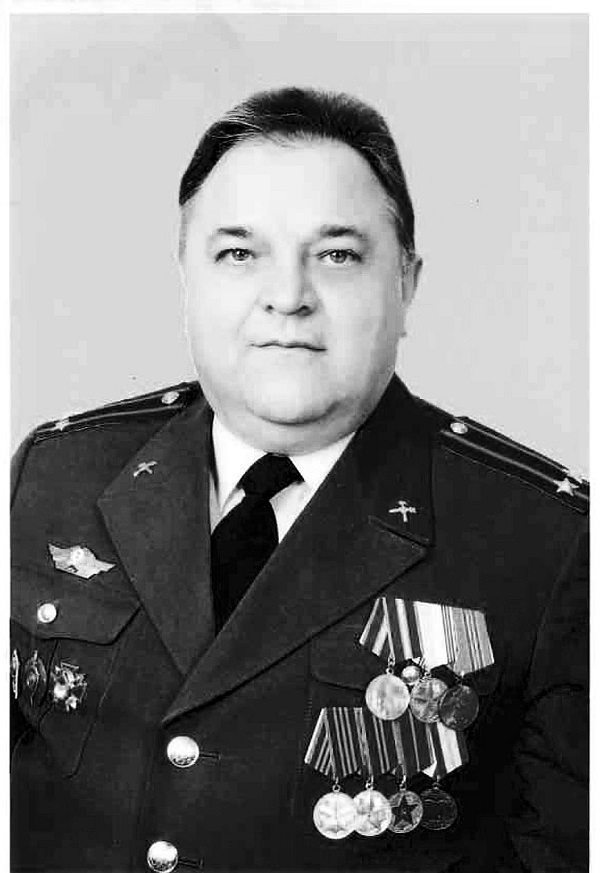 2) Какая организация находится по адресу: ул. Пушкинская д.3. (укажите ее название и руководителя);
3) Узнайте и напишите количество пожарных автомобилей, находящихся в ведении ПСЧ №1174) Перечислите руководителей служб противопожарной безопасности, расположенных на территории нашего города (района). Дайте краткую характеристику о роде (направлении) деятельности каждой организации. 5) Продолжите народную мудрость:Искру туши до пожара,… - … Спички не тронь,… - … Спички не игрушка,… - … Огонь - не вода, … - … Спичка – невеличка, … - … Дорого при пожаре… - … 6) Вспомните и назовите, из каких произведений эти строчки и  кто автор произведений?
1. Заклубился дым угарный.
Гарью комната полна.
На руках Кузьма – пожарный
Вынес Лену из окна.
